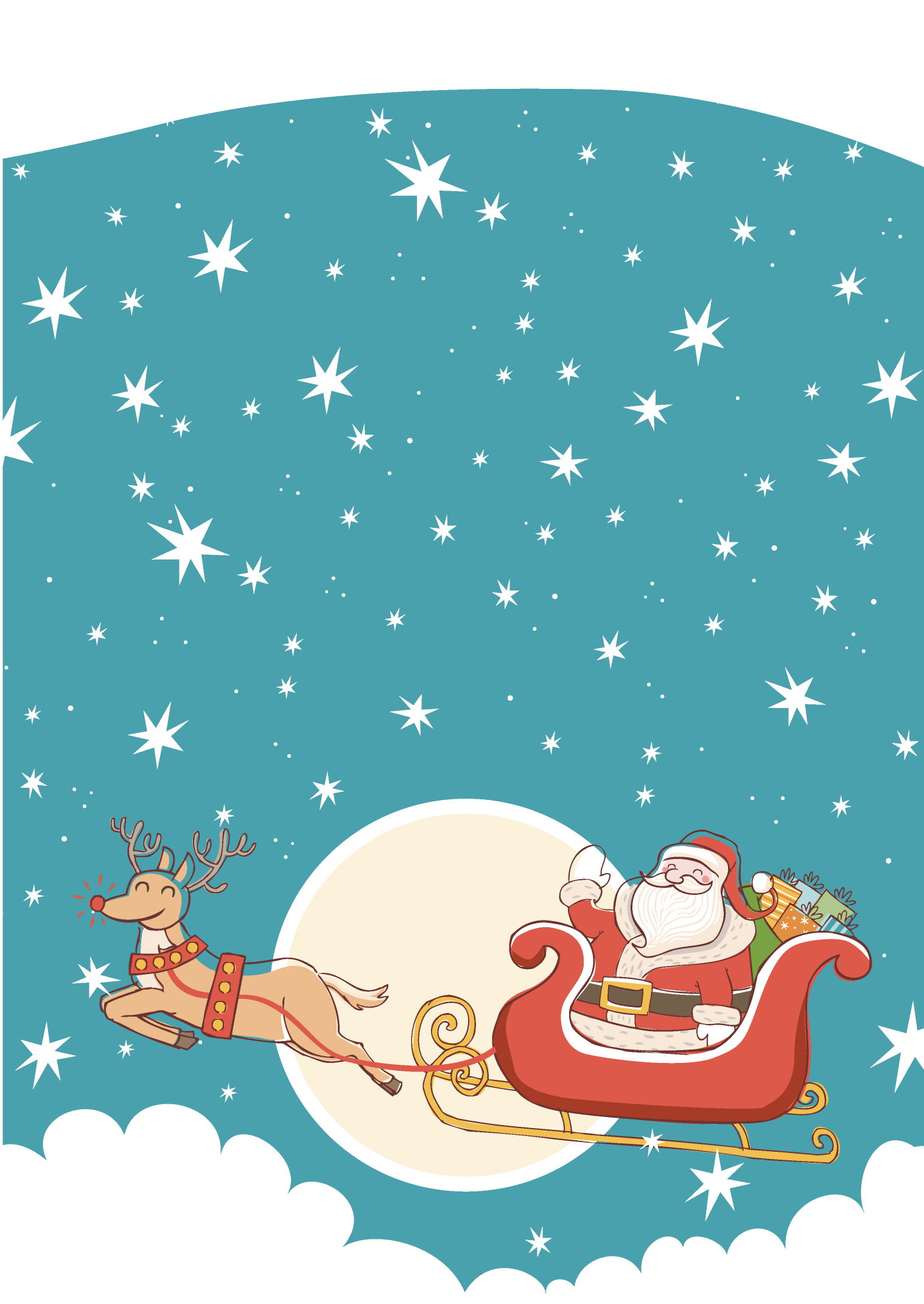 Merry Christmas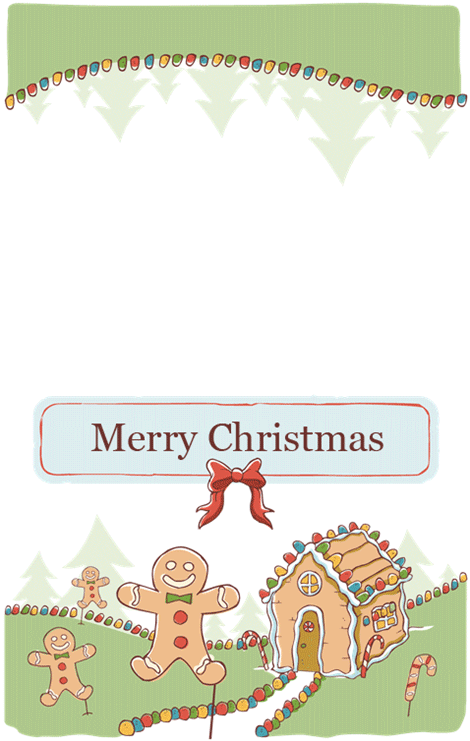 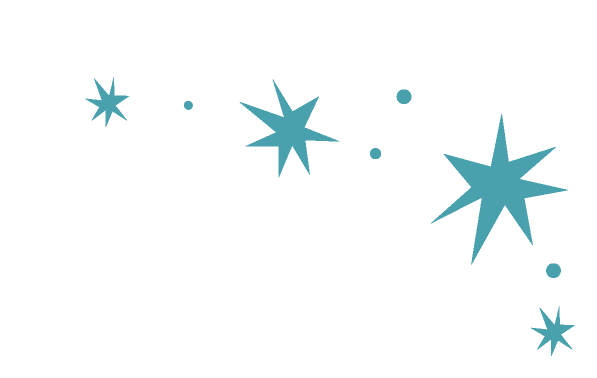 [Best wishes for a very merry Christmas!][Best wishes for a very merry Christmas!]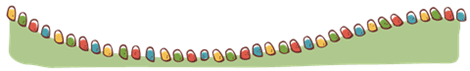 